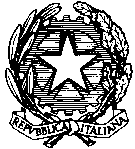 MINISTERO DELL’ISTRUZIONE, DELL’UNIVERSITA’ E DELLA RICERCAUFFICIO SCOLASTICO REGIONALE PER IL LAZIOUfficio X– Ambito Territoriale per la Provincia di Viterbo01100 VITERBO, Via del Paradiso, 4   0761.2971 -  0761.297384 www.provveditoratostudiviterbo.it -  csa.vt@istruzione.it  RUOLO FASE B   14/09/15    PRIMARIA  SOSTEGNO VTEE81601N   I.C. “XXV APRILE” C.C.			1 o.d _________________________________														1 o.d _________________________________VTEE81701D   I.C. “D. ALIGHIERI” C.C.			1 o.d__________________________________ VTEE818019    I.C.”ACQUAPENDENTE”                            	1 o.d___________________________________ 							1 o.d___________________________________ VTEE82300P I.C. SCRIATTOLI VETRALLA			1 o.d.___________________________________VTEE82401L    I.C. “BASSANO ROMANO”		1 o.d____________________________________ 							1 o.d_____________________________________ 